Undergraduate Studies in Education, Health and TourismPHED 404 – Middle and High School Instruction in Physical Education (3)Fall 2009DAY/TIME: 	M – W 1:30 – 2:45	LOCATION: 	Freedom Center Rm 218PROFESSOR:	Dr. Dominique BanvilleOFFICE LOCATION:	Bull Run Hall Rm 201c	OFFICE HOURS: 	MW 10:30 – 11:00PHONE NUMBER:	703-993-3579	FAX NUMBER:	703-993-2025EMAIL ADDRESS: 	dbanvill@gmu.eduPREREQUISTES:PHED 201, PHED 202, PHED 273, PHED 274, PHED 275, PHED 306, PHED 403, and 75 credit hours.COURSE DESCRIPTION: An examination of curriculum, content, and teaching methods appropriate for middle and high school physical education programs.  The course includes teaching experiences at the middle and high school levels in public schools.COURSE OBJECTIVESAt the completion of this course teacher candidates should be able to:1.	Use different form of assessment (e.g. formative, peer, self) in order to evaluate learners' motor, cognitive, and affective skills and use that information to inform the learner, and design activities appropriate to learners' need in all three domains.2.	Apply a systematic approach to curriculum development for identifying, selecting and implementing learning activities appropriate for a wide range of skill ability and learning styles.3.	Accommodate learners' different styles of learning by using different means of communication (e.g. poster, task card) when peer-teaching in class and during the field experience.4.	Develop a sequence of lesson plans related to motor skills taught at their field experience placement that is appropriate, realistic and relevant to learners and implement one of the lesson plan.5.	Develop a unit plan (i.e. program and instructional goals, tasks, instructional strategies, assessment procedures, & safety issues) that will accommodate different learning styles.  6.	Teach a lesson from the unit plan to peers, and modify it to ensure learner progress, motivation, and safety, if necessary.7.	Use reflective techniques with their learners such as self-assessment and reflection on their knowledge, experiences, and skills, to foster learner responsibilities for one's own learning.8.	Use available technology and other kinds of resources (e.g. printed material) to select and implement appropriate learning experience, identify strategies to promote physical activities in schools and in the community, and foster personal growth.9.	Teach rhythm, educational gymnastics, games and fitness type of activities that will appeal to learners and encourage them to be active inside and outside of the school.10.	Develop activities in which learners have to demonstrate appropriate personal and social behavior such as respect for other and cooperation, in order to have a productive environment.11.	Describe different motivational strategies to manage learners' behaviors and improve learning.12.	Describe and use teaching styles that stimulate interactions, involve the learners cognitively, and promote different ways of thinking.13.	Use their field experience to establish connections with partners in the field to support eventual learner growth.14.	Describe the different major educational philosophies and values orientations, and recognize teaching behaviors that will reflect them.  REQUIRED Buck M. M., , J. L., , J.M., & Blakemore, C. C. (2006). Instruction strategies for secondary school physical education (6th ed.). : McGraw Hill.EVALUATION1.	Classwork (50 pts – 12.5%)Teacher candidates will teach, evaluate peers and demonstrate an understanding of the readings through active, knowledgeable class discussion.Teacher candidates will complete various in-class and at-home assignments.2.	Unit plan (100 pts – 20%)Teacher candidates will develop an activity unit for secondary schools.  The content to be included will be described in details on a different document.3.	Field experience (100 pts – 25%)Teacher candidates must complete at least 15 hours of field experience.Teacher candidates will teach at least one lesson and prepare a sequence of three lesson plans.Teacher candidates will reflect on their practice.4.	Professional Portfolio (50 pts – 12.5%)Teacher candidates will maintain a portfolio. The content to be included will be described in details on a different document.5.	Examsa)	Mid term	50 pts (12.5%)b)	Final	50 pts (12.5%)Grading Scale388 – 400 = A+	372 – 387=A	360 – 371=A-	348 – 359 =B+	332 – 347=B	320 – 331=B-308 – 319=C+	292 – 307=C	280 – 291=C-	240-279=D	240 = FAttendance PolicyIn accordance with the GMU Attendance Policies (University catalog, 2004-2005 p.33), “Students are expected to attend the class periods of the courses for which they register. In-class participation is important to the individual student and to the class as a whole. Because class participation may be a factor in grading, instructors may use absence, tardiness or early departure as de facto evidence of non-participation.”The following scale will be used Two (2) absences are permittedTwo (2) “tardies”*= 1 absenceTwo (2) “early departures”* = 1 absence3-4 absences = 10 grade points 5 absences or more = 15 grade pointsCOURSE OUTLINEWEEK 1Aug 31 (M):	Presentation of the outline; Field Experience Set up; Chapter 1: The Roles of Education and PE; Chapter 2: Responsibilities of PE teachers. Distribution of the Value Orientations Inventory (VOI)Sept 02 (W):	VOI Due; Chapter 6 - interpretation of VOI; Distribute metaphors assignment.WEEK 2Sept 7 (M)	NO CLASS – LABOR DAY RECESSSept 9 (W)	Philosophies of Education; Metaphor assignment due. Determine 1st Peer Tg episode.WEEK 3Sept 14 (M):	Chapter 6: pp. 140-147 Curriculum patterns.Sept 16 (W):	Continue Chapter 6 Curriculum patterns & Basic curriculum design pp. 147-158. WEEK 4Sept 21 (M):	Where are we? Be prepared to teach a lesson in rhythms or educational gymnastics at the SECONDARY SCHOOL LEVEL. BRING A DVD-RSept 23 (W):	Peer TeachingWEEK 5Sept 28 (M):	Finish Peer TeachingSept 30 (W):	Feedback Peer Teaching. Distribute Video analysis assignment. Finish Chapter 6. Fairfax County Program of Study. Confirmation of Field Experience.  WEEK 6	Start Field ExperienceOct 5 (M):	Chapter 7: Unit and Lesson Planning, Appendix A pp. 403-406; Explanations for Unit Plan.Oct 7 (W)	TBDWEEK 7	Continue Field Experience – Reflection dueOct 12 (M)	NO CLASS – COLUMBUS DAY RECESSOct 13 (Tu)	Finish Chapter 7; Review Mid-Term; Video analysis assignment dueOct 14 (W)	Mid-termWEEK 8	Continue Field Experience – Reflection dueOct 19 (M):	Chapter 10: Program Activities and Material; Fitness in the curriculum pp. 235-249. 1st Portion of Unit Plan due.Oct 21 (W)	Fitness in the curriculum in action. Come prepare to exercise with Heart Rate Monitors WEEK 9	Continue Field Experience – Reflection dueOct 26 (M):	Chapter 5: pp. 95 – 102, The Three Learning Domains; Chapter 8, Performance Objectives, Content analysis and Pre-assessment. Oct 28 (W):	Continue Chapter 5-8; Distribute Teaching Styles assignment.WEEK 10	Continue Field Experience – Reflection dueNov 2 (M):	Finish Chapter 5-8; Discussion – Mandatory topic: Dealing with PE at the Middle or High School Level (curriculum or clientele).  2nd Portion of Unit Plan due.Nov 4(W):	Teaching style assignment: come prepare to move!WEEK 11	Continue Field Experience – Reflection dueNov 9 (M):	Chapter 9: Instructional Styles and Strategies. Nov 11 (W):	Chapter 11: Assessing Student Performance.WEEK 12	Continue Field Experience – Reflection dueNov 16 (M):	Continue Chapter 11Nov 18 (W): 	A different rhythmic activity: Stomping. Come prepare to... Stomp!  WEEK 13	Last Week of Field Experience Nov 23 (M):	Finish Chapter 11. Field experience material due.Nov 25 (W):	NO CLASS – THANKSGIVING RECESSWEEK 14	 Nov 30 (M):	Unit Plan due – Oral PresentationDec 2 (W):	Begin Peer Teaching # 2WEEK 15Dec 7 (M):	Peer Teaching #2; Final version of Unit Plan due (if needed)Dec 9 (W):	Let’s learn some international games! Review Final.  Portfolio DueFINAL: Per Final Exam Schedule, Wednesday December 16, 2009, 1:30 – 4:15 pm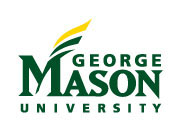 All students are held to the standards of the George Mason University Honor Code.Students with Disabilities:  Students having documentation on file with the Disability Support Services Office should bring this to the attention of the .All electronic devices must be turned off during classes.